Name:__________________________________________				         	 Gas Laws LabGuiding Question: What is the relationship, if any, between pressure, volume, and temperature when studying gasses particles?Pre-Lab Questions:When the temperature of a gas is increased, explain what happens to the energy of the gas particles.What does a vacuum chamber do to the amount of air particles inside the chamber?Procedure: Observe the demonstrations from your teacher. Record your observations in the table below.Data Questions:  For questions 1-5, explain the observations for each demonstration with a narrative explanation in the first box below the descriptions. Describe the changes in Pressure (internal and external), Volume, and Temperature. Then create a before and after model to demonstrate what happened. Keep in mind these modeling rules:Use circles to represent gas particles both inside and outside of the system. Use arrows to show the particle movement and stars for collisions.The higher the temperature, the longer the arrow due to more movement.The more collisions, the more pressure the gas exerts on the container. Be aware of how close or spread out your particles are to account for their volume.6. Claim: Fill in the blanks with the correct mathematical relationship between each of the variables. External pressure and volume have a(n) ____________ relationship.Internal pressure and temperature have a(n) ____________ relationship. Temperature and volume have a(n) ____________ relationship. 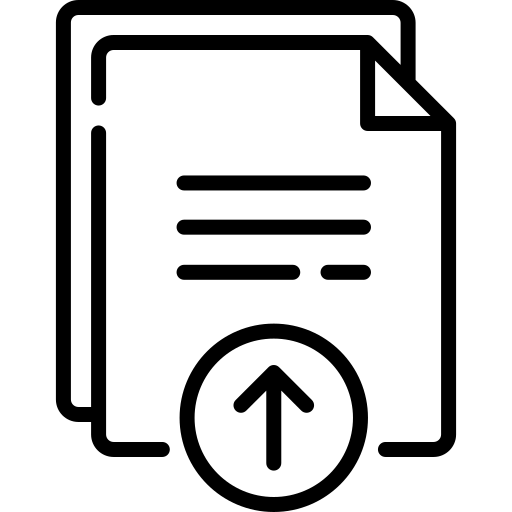 7. Evidence: Provide details of the examples from the lab to defend your relationships above.Write those notes under each question above. OBSERVATIONSBalloon in FlaskPing Pong Ball in Boiling waterEgg in FlaskBalloon/Shaving Cream/Marshmallow in Vacuum ChamberCan demoDescribeModel Before ChangeModel After Change1.Explain the gas law that is being represented in the “balloon in flask” demo. Specifically explain what happened to the balloon when the flask was placed in hot versus cold water. COLDHOT2.Explain the gas law that is being represented by the “ping pong ball”. Specifically explain what happened to the ping pong ball when it was placed in boiling water.ROOM TEMP dentedHOT3.Explain what happened in the “egg in flask” demo when flames weren’t present and then when they were.BEFOREAFTER4.Explain the gas law that is being represented by the “balloon/shaving cream/marshmallow in vacuum chamber”. Specifically explain what happened to the balloon when the air was removed from the chamber.ROOM PRESSUREAFTER PUMPING5.In the “can demo” explain what occurred at the particle level to the gas particles (steam) when we heated the can in the “can demo”? Also, explain what happened at the particle level to the gas particles (steam) when the can was placed in the cold water in the “can demo”? HOTCOLD